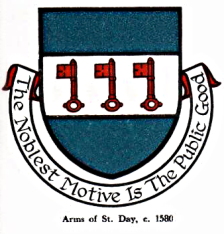 INTERIM AGENDA FOR THE MEETING OF ST DAY PARISH COUNCIL                             I hereby give you notice that St Day Parish Council meeting will be held on Monday 19th April 2021 via ZOOM, commencing promptly at 7.00pm. 1.       	Chair’s welcome and any apologies2.		ZOOM Public Participation (to be limited to 15 minutes)  3.       	 Declarations of Personal and Prejudicial Interests relating to items on the agenda4.       	Cornwall Councillor’s report5.	Confirmation of minutes from meeting held on 08.03.21 6.	Police reports7.   	Matters arising8.		Correspondence / communications received9.		Planning:9.1 	To receive and comment on planning applicationsPA21/00756/PREAPP | Pre application advice for conversion of existing building | Meadowside Cross Roads St Day Redruth Cornwall TR16 5PNApplication PA21/02187Proposal Proposed ground floor extension to extend the kitchen, including a separate utility and shower roomLocation Foxwood Cottage, Treskerby, Redruth, TR16 5AAApplicant Mr GARY SPARGO9.2 	To receive and comment on planning applications received too late to be included on Interim Agenda 9.3 	To report any planning problems or possible breaches (in camera)10.   	 Accounts / banking 11.   	Traffic and roads12.   	Report on any external meetings attended13.   	Upcoming Meetings   14.	Date of the next meeting Zoom Meeting DetailsMonday April 19th at 7pmJoin Zoom Meetinghttps://us02web.zoom.us/j/86561096738?pwd=NzlWTXhXOXREQjBXZ2kySXJ3cWJVdz09Meeting ID: 865 6109 6738Passcode: 740473Link may also be found on St Day Parish Council Website    	a.  St Day Regeneration b.  Footpathsc.  Buses d.  Play Areas & Gardense.  Surgery Facilitiesf.  Burial Ground and Churchyard memorial areag.  Speed Watchh.  Neighbourhood Development Plani.    Bins and Dog Foulingj.    Minor Works k.   Current Year Projects/eventsl.    Climate Emergency Plan           m.  Election update           n.   Website Upgradesa. Request to level grave in burial groundb. Proposed footway and pedestrian Refuge, Tolgullowc.  Double yellow linesd.  Fly Tipping and rubbish in Pink Moorse.  Green Infrastructure Consultationf.  Street Lighting Carew Roadg.  Lanner Speed Sign Repairh.  Climate Actin group Response to Zoom Meetingi.  Enforcement Action re Vogue Parkj.  Green Spaces request to CCk.  Fallen Tree St Day Playing Fieldl.  Adult Exercise Eqpmt.m.  Weed killingn.  School Trip funding requesto.  Mining trails Leafletp.  Resident’s wall collapsing due to road/Cormacq.  Bridleways and access - clearancer.  Dog theftss.  Playing field Paviliont.  Prince Phillip announcement*Plus any communications in the interim to the meeting